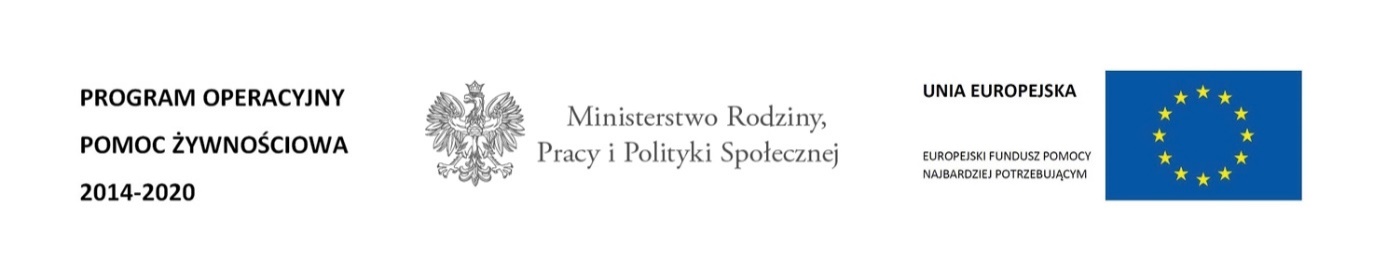 PODPROGRAM  2021 PlusCzas realizacji programu: luty  2023 – sierpień 2023Wielkopolski Zarząd Wojewódzki PKPS po raz kolejny przystąpił do realizacji programu pomocy żywnościowej dla najuboższych mieszkańców naszego regionu. Program FEAD Podprogram 2021 PLUS realizować będą następujące Zarządy Terenowe PKPS w naszym rejonie działania:Niniejsza informacja została opracowana na podstawie „Wytycznych Instytucji Zarządzającej (MRPiPS) dla Instytucji Pośredniczącej i beneficjentów dotyczące działań realizowanych w ramach Programu Operacyjnego Pomoc Żywnościowa 2014-2020 współfinansowanego z Europejskiego Funduszu Pomocy Najbardziej Potrzebującym w Podprogramie 2021” – z dnia 11.08.2022 roku oraz zmiany Wytycznych z dnia  21.10.2022roku.KRYTERIA, które muszą spełniać odbiory końcowi (KWALIFIKOWALNOŚĆ)Odbiorcy końcowi artykułów spożywczych dostarczanych w ramach Programu  FEAD, Podprogram 2021 Plus muszą spełniać wymogi określone w Ustawie o pomocy społecznej z dnia 12 marca 2004 r. (Dz.U. z 2009 r. nr 175, poz. 1362 z późn. zm.), a w szczególności jej art. 7, z jednoczesnym zastosowaniem kryterium dochodowego uprawniającego do przyznania pomocy  (do 220%)  - zgodnie z Wytycznymi IZ :            - 1 707,20 PLN dla osoby samotnej,            - 1 320,00 PLN dla każdej osoby w rodzinie.Podane kwoty są maksymalne, a ich przekroczenie automatycznie wyklucza osobę zainteresowaną z przyznania pomocy w postaci paczki żywnościowej lub posiłku. Od tej zasady nie ma żadnych odstępstw.                                                                                                                                                                                                Artykuły, które w ramach realizacji Programu otrzymają jego beneficjenciDefinicja paczki żywnościowej dla 1 odbiorcy końcowego – zestaw minimum kilku (tj. co najmniej trzech) artykuły spożywcze z różnych grup towarowych, wydanych jednorazowo, a wchodzących w skład zestawu ustalonego przez Instytucje Zarządzającą dla całego Podprogramu 2021PlusUWAGA: jeśli liczba zgłaszających się po odbiór paczek uprawnionych osób jest większa niż założono (większa od liczby, dla której zabezpieczono żywność), dopuszcza się zmniejszenie zestawu rocznego dla 1 odbiorcy końcowego, nie więcej jednak niż do 80 % jego całkowitej ilości, to jest do około 7,3 kg. Na zmniejszenie zestawu rocznego każdorazowo wymagana jest zgoda Rady Naczelnej PKPS. Art. spożywcze nie mogą być przekazywane instytucjom/organizacjom, które otrzymują dofinansowanie na wyżywienie lub pobierają opłaty za wyżywienie.DZIAŁANIA TOWARZYSZĄCE zaplanowane do realizacji przez jednostki terenowe WZW PKPS w Programie FEAD PODPROGRAM 2021 PLUSUwaga: zastrzegamy możliwość zmiany terminu realizacji warsztatu i adresu zajęć z przyczyn niezależnych od organizatora.  Koordynatorem Programu FEAD Podprogram 2021 Plus w WZW PKPS jest Pan Zenon Długi, numer telefonu 601 401 275.W sprawach spornych, niejasnych, nieuregulowanych w Wytycznych  należy kontaktować się  z  Biurem WZW PKPS w Poznaniu, tel. (61) 848 11 76, e-mail:  pkps-poznan@wp.pl  lub z Biurem Rady Naczelnej PKPS tel. (22) 621 58 77, e-mail: rada.naczelna@pkps.org.pl, albo bezpośrednio z koordynatorem z ramienia Rady Naczelnej, tel. (22) 622 64 36, e-mail: m.jakonowicz@pkps.org.pl .  Nazwa Zarządu PKPSAdres punktu dystrybucjiPlanowany termin dystrybucjiZarząd Miejsko – Gminny PKPS w Nowym Mieście n/WartąJesionowa 2aczwartki, godz. 9:00-13:00Zarząd Powiatowy PKPS w GostyniuGostyń, ul. Przy Dworcu 15poniedziałek – piątek, godz.9:00 – 12:00Zarząd Miejsko – Gminny PKPS w KostrzynieKostrzyn, ul. Piasta 2poniedziałki  godz. 15:00 – 17:00, piątki, godz. 10:00 – 12:00Zarząd Miejsko – Gminny PKPS w SwarzędzuSwarzędz, Oś. Kościuszkowców 26wtorki i środy, godz. 16:30 -18:00, czwartki  9:00-13:00Zarząd Miejsko- Gminny PKPS w KórnikuKórnik, ul. Poznańska 34piątki i soboty, godz. 9:00-14:00Zarząd Gminny PKPS w SierakowieSieraków, ul. Wroniecka 2czwartki i piątki, godz. 8:00 -15:00Zarząd Miejsko – Gminny PKPS w Grodzisku WielkopolskimGrodzisk Wielkopolski, ul. Powstańców Chocieszyńskich 23dczwartki, godz. 9:00 -14:00Zarząd Miejski PKPS w Czarnkowie n/NoteciąCzarnków, ul. Powstańców Wielkopolskich 2wtorki, godz. 10:00 – 13:00Zarząd Gminny PKPSW KobylinieKobylin, Plac Glabera 1wtorki, godz. 9:00-14:00Zarząd Dzielnicowy PKPS Wilda w PoznaniuPoznań, ul. Kosińskiego 28piątki, godz. 17:00-18:00Zarząd Dzielnicowy PKPSStare MiastoPoznań, ul. Taczaka 4środy, godz. 14:00-16:00Lp.Nazwa artykułu spożywczegoLiczba opakowań na osobęWielkość opakowań jednostkowych (kg/l)Ilość artykułu spożywczego na osobę  (kg/l)   1.Powidła śliwkowe10,3 	0,3 kg   2.Makaron jajeczny świderki40,5                2 kg   3.Mleko UHT21	  2 l   4.Szynka wieprzowa mielona30,34,5 kg5.Cukier biały21                 2 kg6.Olej rzepakowy21	25 lSuma14 opakowań9,2 kgLp.ZarządRodzajwarsztatówPlanowana dataPlanowana godzinaadres1.ZD PKPS Wildaw Poznaniudietetyczne30.08.202315:00-16:00Poznań, Kosińskiego 28 2.ZMG PKPSw Kostrzyniedietetyczne03.08.202311:00-12:00Kostrzyn, Piasta 23.ZM PKPSw Czarnkowiedietetyczneekonomiczne25.07.202325.07.202311:00-12:00Czarnków, Powstańców Wielkopolskich 24.Z M-G PKPSw Swarzędzudietetyczneekonomiczne27.07.202327.07.202316:00-17:00Swarzędz, Oś. Kościuszkowców  265.ZM _G PKPSw Kórnikudietetyczne02.08.202311:00-12:00Kórnik, Poznańska 346.ZM-G PKPSw Kobyliniedietetyczne26.07.202313:00-14:00Kobylin, Plac Glabera 17.ZP PKPSw Gostyniudietetyczne24.07.202313:00-14:00Gostyń, Przy Dworcu 158.Z M-G PKPSw Nowym Mieściedietetyczne28.07.202311:00-12:00Nowe Miasto n/Wartą, Jesionowa 29.ZG PKPSw Sierakowiedietetyczne20.07.202310:0011:00Sieraków, Wroniecka 210.Z M-G PKPSw Grodzisku Wlkp.dietetyczne22.08.202311:00-12:00Grodzisk Wielkopolski, Powstańców Chocieszyńskich 23d11.ZD PKPS Stare Miastodietetyczneekonomiczne24.07.202324.07.202311:00-12:00Poznań, Taczaka 4